国际专利合作联盟（PCT联盟）大　会第四十八届会议（第28次特别会议）2016年10月3日至11日，日内瓦国际单位的质量相关工作国际局编拟的文件概　述本文件载有一份简短报告，内容涉及PCT国际检索和初步审查单位（“国际单位”）正在进行的质量相关工作，这项工作主要通过国际单位会议在2009年第十七届会议上设立的质量小组（“小组”）的工作推进。正在进行的质量相关工作在国际单位会议第二十三届会议召开之前，2016年1月在圣地亚哥举行了小组第六次非正式会议。两次会议的主席总结均可见文件PCT/MIA/23/14。在小组第六次非正式会议讨论的事项中，有小组应国际单位会议的要求已经开展的多项与改进质量有关的任务。在“质量管理体系”标题下，小组审查了各项关于质量管理体系的年度报告，并审议了进一步审查和信息交流可能带来特别益处的若干领域，这是根据各单位之间的一致意见，即讨论不应局限在各单位仅仅对它们的现行质量管理体系进行报告，而是应着重讨论各单位所开展的具体质量管理活动，从而学习彼此的经验。所讨论的议题包括：分享质量政策和指南、质量保证程序中有关案子采样的信息以及质量保证程序中所使用的检查清单（文件PCT/MIA/23/14附件二第7段和第8段）；专利审查质量量化度量指标的使用情况（文件PCT/MIA/23/14附件二第9段和第10段）；欧洲专利局（欧专局）收集用户反馈的方法（文件PCT/MIA/23/14附件二第11段至第13段）；国际检索单位的国际检索报告和书面意见的反馈和分析机制（文件PCT/MIA/23/14附件二第14段至第18段）；欧专局在质量保证程序中对质量度量指标的使用（文件PCT/MIA/23/14附件二第19段至第21段）；国际局PCT运营司中的质量管理（文件PCT/MIA/23/14附件二第22段和第23段）。在“质量度量指标”标题下，各单位再次确认了国际局制作的关于国际检索报告特征的年度报告的价值，特别是作为一个自我评价工具的价值，并讨论了在报告中增加可能的进一步度量指标的问题（文件PCT/MIA/23/14附件二第25段至第27段）。小组进一步欢迎旨在向各局提供有关其履行不同PCT职能方面及时、可靠信息的最新进展，尤其欢迎为ePCT增加了新的报告工具，以及通过WIPO知识产权统计数据中心提供了关于度量指标的额外数据（文件PCT/MIA/23/14附件二第28段至第31段）。在“更好地了解其他主管局的工作”标题下，小组继续讨论第五次会议上商定的关于分享检索策略的“三轨制”（进行关于公布有关检索策略数据的试点项目；利用现有的程序记录PCT/ISA/210表中的信息；提供各单位以无论何种形式编制的用于在PATENTSCOPE上发布的完整检索记录）（文件PCT/MIA/23/14附件二第32段至第36段）。此外，小组继续就以下方面交流意见：各单位在书面意见中使用标准化条款（可选），以及已经开始使用这些条款的各单位取得的经验（文件PCT/MIA/23/14附件二第37段至第41段）。关于“质量改进措施”，小组审查了改进《国际检索和初步审查指南》目前关于缺乏发明单一性的解释和实例的提案（文件PCT/MIA/23/14附件二第42段至第45段）。关于“国际单位的指定标准”，小组讨论了多项建议，这些建议旨在加强《国际检索和初步审查指南》第21章中，以及PCT大会2014年通过的“关于国际单位指定程序的谅解”中对质量管理体系的要求。考虑到需要进一步讨论，以及需要为目前各局建立过渡安排，该议题将在下次小组会上继续讨论（文件PCT/MIA/23/14附件二第46段至第51段）。小组进一步讨论了是否使用用于指定某局为PCT国际单位的标准申请表以及这种表的内容；该事项也将在下次小组会上继续讨论（文件PCT/MIA/23/14附件二第52段至第56段）。在2016年1月于圣地亚哥举行的第二十三届会议上，国际单位会议注意到小组第六次非正式会议的主席总结并予批准，并且同意小组的所有建议。此外，国际单位会议批准小组继续其任务授权，包括在2017年再召开一次小组的实体非正式会议（文件PCT/MIA/23/14第10至13段）。请PCT联盟大会注意“国际单位的质量相关工作”（文件PCT/A/48
/2）。[文件完]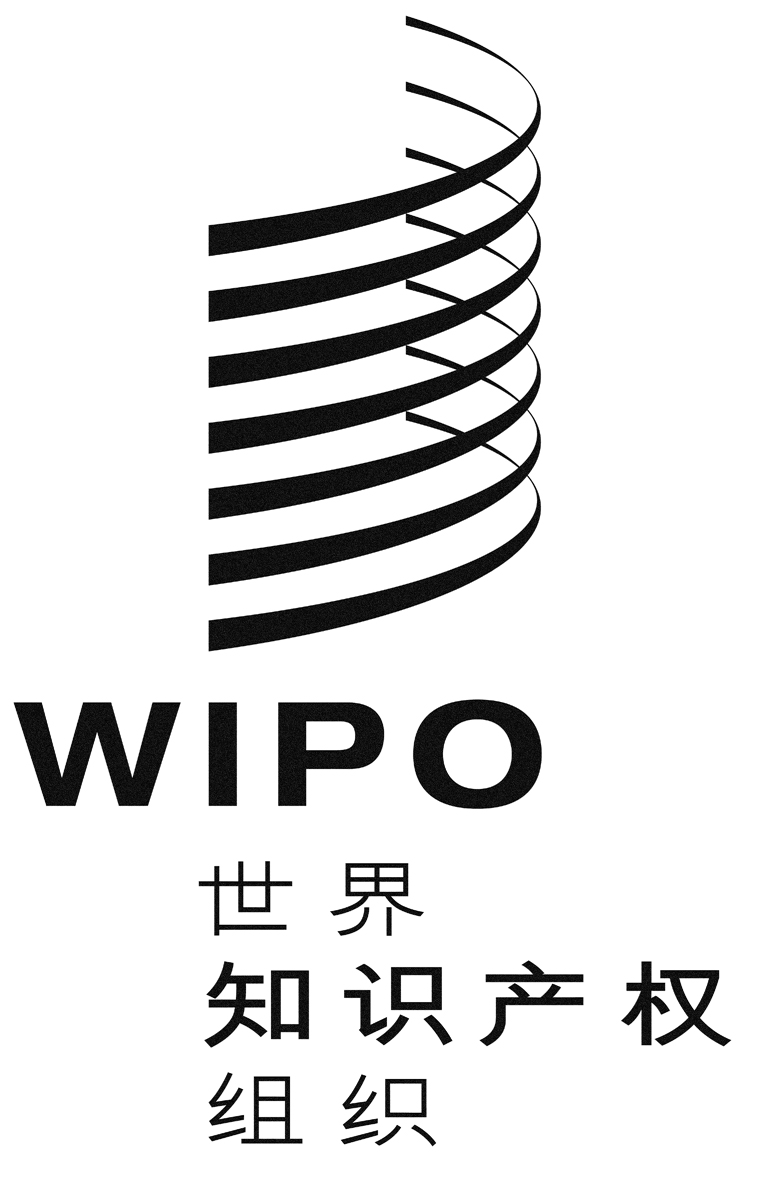 Cpct/A/48/2pct/A/48/2pct/A/48/2原　文：英文原　文：英文原　文：英文日　期：2016年7月4日日　期：2016年7月4日日　期：2016年7月4日